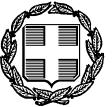 ΘΕΜΑ: «Πρόσκληση εκδήλωσης ενδιαφέροντος για κατάθεση προσφορών για ημερήσια εκπαιδευτική εκδρομή στο Μουσείο Φυσικής Ιστορίας Οίτης – Λουτρά Υπάτης - Χώρα»ΣΧΕΤ:1. Το ΦΕΚ 2888/17-07-2020            2.Φ.14/89494/ΓΔ4/9-7-2020 Υ.Α. (ΦΕΚ 2888/τ.Β/17-7-2020)3. Ν. 2446/1996 - Άρθρο 1, παρ 1ζ και 2β (ΦΕΚ 276 τ.Α΄/1996)4. 82166/3811/5-12-2019 εγκύκλιος του Υπουργείου Υποδομών και Μεταφορών 5. Την αριθ. Α-ΟΙΚ61368/6146/8-12-2004 Υ.Α. (ΦΕΚ 1894_τ.Β΄_22-12-2004)6. Την αριθ. 38397/ΓΔ4/4-4-2022 εγκύκλιο του Υ.ΠΑΙ.Θ.7. Tην αριθ.211994/4/07/2022 (ΑΔΑ: 6ΛΜΘ465ΧΘΞ-ΛΨΞ)Σύμφωνα με τα ανωτέρω σχετικά το 1ο Δημοτικό Σχολείο Καρπενησίου, μέσω του Διευθυντή του σχολείου Σιδέρη Μοτσιόλα, προσκαλεί τα Τουριστικά Γραφεία της χώρας και το ΚΤΕΛ Π.Ε. Ευρυτανίας να εκδηλώσουν ενδιαφέρον για τη μεταφορά μαθητών της Α΄ και Β΄ τάξης στο Μουσείο Φυσικής Ιστορίας Οίτης – Λουτρά Υπάτης - Χώρα.Προορισμός: στο Μουσείο Φυσικής Ιστορίας Οίτης – Λουτρά ΥπάτηςΧρόνος πραγματοποίησης: Η επίσκεψη θα πραγματοποιηθεί την Παρασκευή 28 Απριλίου 2023.Αριθμός συμμετεχόντων: Ο αριθμός των μαθητών που θα συμμετάσχουν στην επίσκεψη είναι σαράντα πέντε (45) και τέσσερις (4) εκπαιδευτικοί.Πρόγραμμα:Αναχώρηση από το σχολείο στις 7:30Άφιξη στο Μουσείο Φυσικής Ιστορίας Οίτης στις 09:30Προσκύνημα στη Μονή Αγάθωνος στις 10:00Αναχώρηση στις 10:30 για τα Λουτρά Υπάτης - Χώρα. Αναχώρηση στις 14:00 για ΚαρπενήσιΆφιξη Καρπενήσι στις 15:00Παροχές που ζητούνται - Μεταφορικό μέσο - ΟδηγοίΛεωφορείο στη διάθεση των μαθητών καθ’ όλη τη διάρκεια της εκπαιδευτικής επίσκεψης. Θα πρέπει να τηρούνται όλες οι προβλεπόμενες από τη νομοθεσία προδιαγραφές (έλεγχος ΚΤΕΟ, έγγραφα καταλληλόλητας οχήματος, επαγγελματική άδεια οδήγησης, ελαστικά σε καλή κατάσταση, πλήρως κλιματιζόμενα) καθώς και να πληρούνται όλες οι προϋποθέσεις για τις ασφαλείς μετακινήσεις των μαθητών (ζώνες ασφαλείας, έμπειροι οδηγοί). Οι προσφορές θα πρέπει να κατατεθούν στο γραφείο του Διευθυντή του 1ου Δημοτικού Σχολείου Καρπενησίου (μπορούν να αποσταλούν και ταχυδρομικά) από σήμερα 04/04/2023 μέχρι και την Παρασκευή 07/04/2023 και ώρα 10.00 το πρωί.Η αποσφράγιση των προσφορών θα γίνει από την αρμόδια Επιτροπή την Παρασκευή 07/04/2023 και ώρα 10.10 το πρωί στο 1ο Δημοτικό Σχολείο Καρπενησίου.Για την επιλογή του ταξιδιωτικού γραφείου ή του ΚΤΕΛ Ευρυτανίας θα ληφθεί υπόψη η πλέον συμφέρουσα προσφορά, τόσο από οικονομικής άποψης όσο και από άποψης της ποιότητας των παρεχόμενων υπηρεσιών, (ΦΕΚ 2888/17-07-2020, Άρθρο 10).Η επιτροπή διατηρεί το δικαίωμα να ζητήσει οποιαδήποτε γραπτή διευκρίνιση από το ΚΤΕΛ Ευρυτανίας ή τα τουριστικά γραφεία που θα εκδηλώσουν ενδιαφέρον.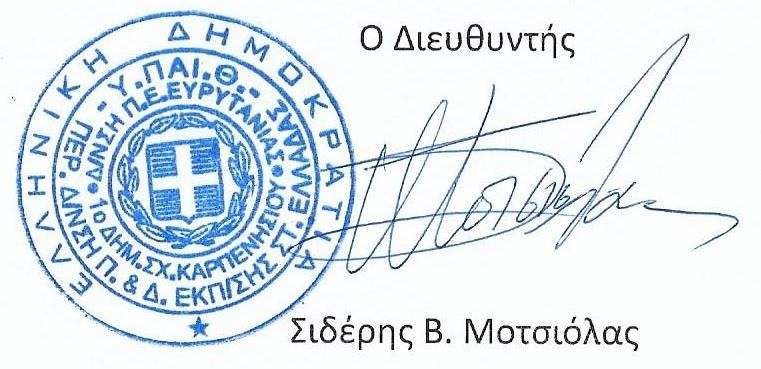 ΕΛΛΗΝΙΚΗ ΔΗΜΟΚΡΑΤΙΑ   ΥΠΟΥΡΓΕΙΟ ΠΑΙΔΕΙΑΣ  ΚΑΙ ΘΡΗΣΚΕΥΜΑΤΩΝΠΕΡ. Δ/ΝΣΗ Π. & Δ. ΕΚΠ/ΣΗΣ ΣΤ. ΕΛΛΑΔΑΣ Δ/ΝΣΗ Α/ΘΜΙΑΣ ΕΚΠ/ΣΗΣ ΕΥΡΥΤΑΝΙΑΣ 1ο ΔΗΜΟΤΙΚΟ ΣΧΟΛΕΙΟ ΚΑΡΠΕΝΗΣΙΟΥΤαχ. Δ/νση: Γ. Καραϊσκάκη 26 Τ.Κ. – Πόλη: 36100 ΚαρπενήσιΙστοσελίδα: http://1dim-karpen.eyr.sch.gr email: 1dimkarpen@sch.grΠληροφορίες: Σιδέρης Β. Μοτσιόλας Τηλ: 2237022666Καρπενήσι, 04-04-2023